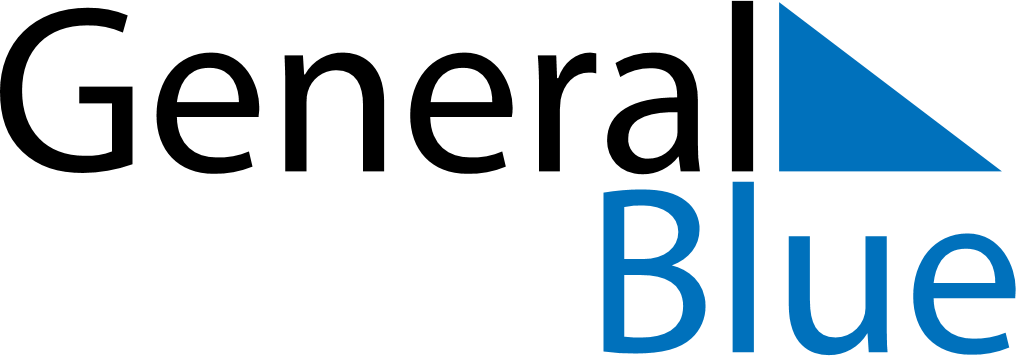 June 2024June 2024June 2024June 2024June 2024June 2024June 2024Nibong Tebal, Penang, MalaysiaNibong Tebal, Penang, MalaysiaNibong Tebal, Penang, MalaysiaNibong Tebal, Penang, MalaysiaNibong Tebal, Penang, MalaysiaNibong Tebal, Penang, MalaysiaNibong Tebal, Penang, MalaysiaSundayMondayMondayTuesdayWednesdayThursdayFridaySaturday1Sunrise: 7:03 AMSunset: 7:27 PMDaylight: 12 hours and 24 minutes.23345678Sunrise: 7:04 AMSunset: 7:28 PMDaylight: 12 hours and 24 minutes.Sunrise: 7:04 AMSunset: 7:28 PMDaylight: 12 hours and 24 minutes.Sunrise: 7:04 AMSunset: 7:28 PMDaylight: 12 hours and 24 minutes.Sunrise: 7:04 AMSunset: 7:28 PMDaylight: 12 hours and 24 minutes.Sunrise: 7:04 AMSunset: 7:28 PMDaylight: 12 hours and 24 minutes.Sunrise: 7:04 AMSunset: 7:29 PMDaylight: 12 hours and 24 minutes.Sunrise: 7:04 AMSunset: 7:29 PMDaylight: 12 hours and 24 minutes.Sunrise: 7:04 AMSunset: 7:29 PMDaylight: 12 hours and 24 minutes.910101112131415Sunrise: 7:04 AMSunset: 7:29 PMDaylight: 12 hours and 24 minutes.Sunrise: 7:05 AMSunset: 7:30 PMDaylight: 12 hours and 24 minutes.Sunrise: 7:05 AMSunset: 7:30 PMDaylight: 12 hours and 24 minutes.Sunrise: 7:05 AMSunset: 7:30 PMDaylight: 12 hours and 24 minutes.Sunrise: 7:05 AMSunset: 7:30 PMDaylight: 12 hours and 25 minutes.Sunrise: 7:05 AMSunset: 7:30 PMDaylight: 12 hours and 25 minutes.Sunrise: 7:05 AMSunset: 7:30 PMDaylight: 12 hours and 25 minutes.Sunrise: 7:06 AMSunset: 7:31 PMDaylight: 12 hours and 25 minutes.1617171819202122Sunrise: 7:06 AMSunset: 7:31 PMDaylight: 12 hours and 25 minutes.Sunrise: 7:06 AMSunset: 7:31 PMDaylight: 12 hours and 25 minutes.Sunrise: 7:06 AMSunset: 7:31 PMDaylight: 12 hours and 25 minutes.Sunrise: 7:06 AMSunset: 7:31 PMDaylight: 12 hours and 25 minutes.Sunrise: 7:06 AMSunset: 7:32 PMDaylight: 12 hours and 25 minutes.Sunrise: 7:07 AMSunset: 7:32 PMDaylight: 12 hours and 25 minutes.Sunrise: 7:07 AMSunset: 7:32 PMDaylight: 12 hours and 25 minutes.Sunrise: 7:07 AMSunset: 7:32 PMDaylight: 12 hours and 25 minutes.2324242526272829Sunrise: 7:07 AMSunset: 7:32 PMDaylight: 12 hours and 25 minutes.Sunrise: 7:07 AMSunset: 7:33 PMDaylight: 12 hours and 25 minutes.Sunrise: 7:07 AMSunset: 7:33 PMDaylight: 12 hours and 25 minutes.Sunrise: 7:08 AMSunset: 7:33 PMDaylight: 12 hours and 25 minutes.Sunrise: 7:08 AMSunset: 7:33 PMDaylight: 12 hours and 25 minutes.Sunrise: 7:08 AMSunset: 7:33 PMDaylight: 12 hours and 25 minutes.Sunrise: 7:08 AMSunset: 7:33 PMDaylight: 12 hours and 25 minutes.Sunrise: 7:09 AMSunset: 7:34 PMDaylight: 12 hours and 25 minutes.30Sunrise: 7:09 AMSunset: 7:34 PMDaylight: 12 hours and 25 minutes.